Resoluciones #030 - #046Resoluciones #030 - #046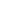 